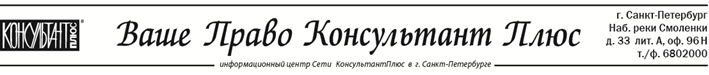                Реквизиты   Банк:  Филиал «Северная столица» АО «Райффайзенбанк»р/с № 40702810303000021881,  к/с 30101810100000000723,  БИК 044030723, ИНН 7801337545,  КПП 780101001исх.  №    от   «25»  декабря  2019  г.  РУКОВОДИТЕЛЮ ПРЕДПРИЯТИЯ И  ГЛАВНОМУ БУХГАЛТЕРУ.Уважаемые партнеры!Предлагаем Вам посетить  29 января  2020  года совместный семинарООО «Ваше Право Консультант Плюс» и Палаты профессиональных бухгалтеров и аудиторов на тему:«Годовая отчетность. Анализ изменений налогового законодательства.Учетная политика на 2020 год »Дата и время: 29 января (среда) 10:00-17:00Лекторы:Ивченко Татьяна Михайловна - генеральный директор  ООО "Аудит-Эксперт", аттестованный аудитор, аттестованный налоговый консультант, член Палаты налоговых консультантов, советник налоговой службы 3 ранга (10 лет работы в налоговых органах), преподаватель, аттестованный Минфином РФ.Мухин Михаил Сергеевич -  президент, главный эксперт-координатор Центра финансовых экспертиз. Имеет государственные и ведомственные награды. Опыт преподавательской и судебно-арбитражной работы более 20 лет.Место проведения:  г. Санкт-Петербург, Батайский пер. 3А, отель «Sokos Olympia Garden»В программе семинара: ПРОГРАММА  МОЖЕТ БЫТЬ АКТУАЛИЗИРОВАНА С УЧЁТОМ ПОСЛЕДНИХ ИЗМЕНЕНИЙ ЗАКОНОДАТЕЛЬСТВА1.Учет       Требования к годовому балансу за 2019 г.  Корректировки Закона о бухучете (Закон от 26.07.19 № 247-ФЗ) использование данных бух.учета для камеральных и прочих проверок. Аттестация главного бухгалтера. Применение новых бухгалтерских стандартов в 2020 г. Требования Росстата по сдаче отчетности, ответственность за несдачу.  Трудовые проверки, изменения ТК РФ, борьба с серыми зарплатами. Изменения в 1 ч. НК РФ. Изменения по проведению проверок ФНС, требования по предоставлению документов. Требования по маркировке, порядок применения. Изменения в КоАП. Разъяснения МФ РФ по ЕГРЮЛ и ЕГРИП. Проверки кассовой дисциплины. Действие последней редакции Закона № 54-ФЗ, разъяснения Минфина РФ.                 2. Прибыль         Отличие БУ и НУ и требование пояснений при камеральной проверке.   Новое в налоговых доходах  в 2019 г. в соответствии с Законом 325-ФЗ. Доходы при реализации работ, безвозмездное получение. Контрольные соотношения по декларации.       Требования к документальному подтверждению расходов, использование кассовых чеков в качестве первички. Учет в расходах доначисленных налогов. Чем подтвердить и как учесть ремонты, рекламные, транспортные расходы и прочие. Риски по выплате и получении займов. Разъяснения Минфина по учету курсовых разниц не связанных с доходами  в бухгалтерском и налоговом учете. Дебиторка и кредиторка, признание  задолженностей безнадежной в различных ситуациях.  Альтернативные способы погашения задолженности. Признание займов схемой.       Учет для налоговой базы оплаты труда по медосмотрам сотрудников, дней диспансеризации, командировочных расходов. Отдельные нормы по начислению и перечислению зарплатных налогов в 2019 г., по обособленным подразделениям, добровольное страхование работников, различные компенсации, выплата премий. Изменения в исчисление НДФЛ и взносов.      Операции с основными средствами, ввод в эксплуатацию. Определение амортизационной группы. Бухгалтерский учет ОС, новое для расчета амортизации, в т.ч. при консервации, операции с МПЗ, НМА.           3. Имущественные налогиПрименение новых норм по налогу на имущество за 2019 г. и новая декларация, контрольные соотношения. Включение в базу неотделимы улучшений и капитальных вложений.  Кадастровый налог на имущество при изменении стоимости объекта. Отмена обязанности по сдаче деклараций по транспортному и земельному налогу. Уплата имущественных налогов в соответствии с изменениями по Закону от 29.09.19 № 325-ФЗ. Транспортный налог по уничтоженному автомобилю и автомобилю при владении им менее месяца. Земельный налог при изменении кадастровой стоимости. 4. Актуальные изменения в законодательстве о налогах и сборах. Вопросы взаимодействия с другими государственными органамиПоследние изменения в части первой НК РФ: уведомление о неявных объектах вместо имущественного декларирования; раскрытие информации о принятии налоговыми органами обеспечительных мер; новое в регулировании камеральных и встречных проверок, осмотров территорий налогоплательщиков и взыскании недоимок. Актуальные новшества в практике налогового администрирования: истребование документов при камеральных налоговых проверок и в рамках встречных проверок; запрет на осмотры помещений контрагентов налогоплательщика.Административная ответственность за нарушения требований к бухгалтерскому учету. Субсидиарная ответственность главного бухгалтера по долгам налогоплательщика. Отношения с органами трудовой инспекции после истечения срока для проведения специальной оценки условий труда и срока давности привлечения к административной ответственности. Практика оспаривания штрафов.5. Налог на добавленную стоимостьЗащита налоговых вычетов в случае получения от налоговых органов информационных писем с предложением об их добровольной корректировке.Последние изменения в законодательстве и судебно-арбитражная практика.6. Налог на доходы физических лицОтчетность 2-НДФЛ и 6-НДФЛ: новые сроки и новые правила представления. Упрощение порядка перечисления налога через обособленные подразделения.Изменение перечня необлагаемых выплат.Упрощение порядка предоставления социального налогового вычета на приобретение лекарств.Новое в представлении и камеральной проверке налоговых деклараций 3-НДФЛ.Расширение перечня недвижимости с 3-годичным периодом безналоговой продажи.Возложение обязанности налогоплательщика на налогового агента при доначислении по результатам выездной налоговой проверки.7. Страховые взносы, как область контроля различных государственных органовОсвобождение от фиксированной части страховых взносов отдельных категорий индивидуальных предпринимателей.Конституционный Суд РФ о возврате переплат по страховым взносам, учтенным на счетах застрахованных лиц.Исчисление базы страховых взносов ИП, применяющими УСН с объектов налогообложения "доходы минус расходы": окончательное формирование судебно-арбитражной практики.Требования органов ПФР о взыскании сумм индексации в связи с несвоевременным представлением расчетов СЗВ-М. Как правильно реагировать на них?8. Государственный экологический надзорСтатистическая отчетность об отходах: когда от неё освободят субъектов малого и среднего предпринимательства?Новое в административной ответственности за невыполнение экологических требований.           9. Ответы на вопросы, арбитражная практикаВ стоимость участия входит обед, раздаточный материал и комплект для записи.Стоимость участия (включая НДС):* даже если Вы не являетесь клиентом «Ваше Право», то для Вас тоже предусмотрена скидка.Подробности уточняйте по тел. 680-20-00 (доб. 5003) ЖаннаВнимание! Обязательна предварительная регистрация! (по телефону или на сайте)за одного слушателя от организации4 200 руб.4 200 руб.за двоих слушателей от организации6 600 руб. (4 200 руб.+2 400 руб.)6 600 руб. (4 200 руб.+2 400 руб.)за троих и более слушателей от организации6 600 руб. (4 200 руб.+2 400 руб. +0)6 600 руб. (4 200 руб.+2 400 руб. +0)для слушателей, которые не являются клиентами компании «Ваше Право»*6 000 руб.Аттестованным бухгалтерам, не имеющим задолженности по оплате взносов, выдается сертификат на 10 часов системы UCPA в зачет 40-часовой программы повышения квалификации.